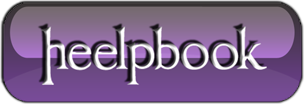 Windows 7 – Automatically expand Navigation tree to the current folderOnce I learned this option exists, it is a breeze to use Explorer on multi-level sub trees. It’s better then changing sub folder levels in address bar. Once you enable this setting, this is you see it.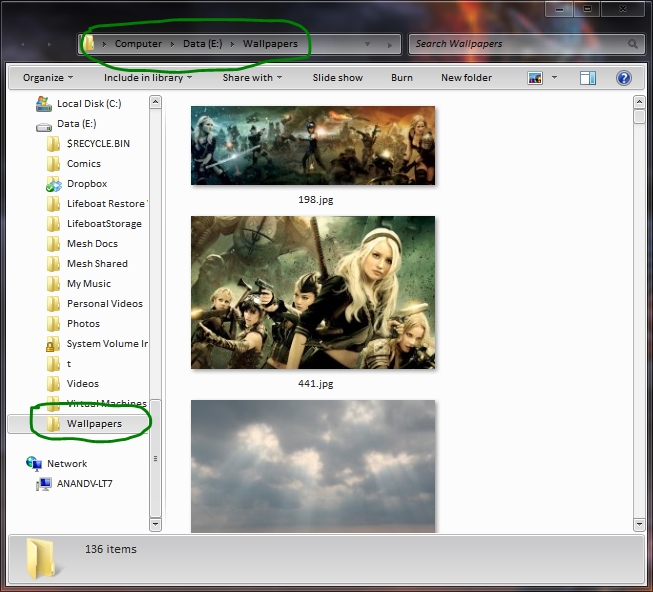 If you are interested, follow the steps to enable it.  On you Explorer window, click Organize and select Folder and Search options  Check the box for the Navigation pane option Automatically expand to current folder  Click OK to close.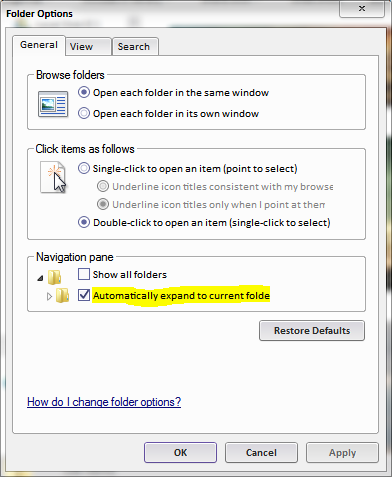 